Tenure Application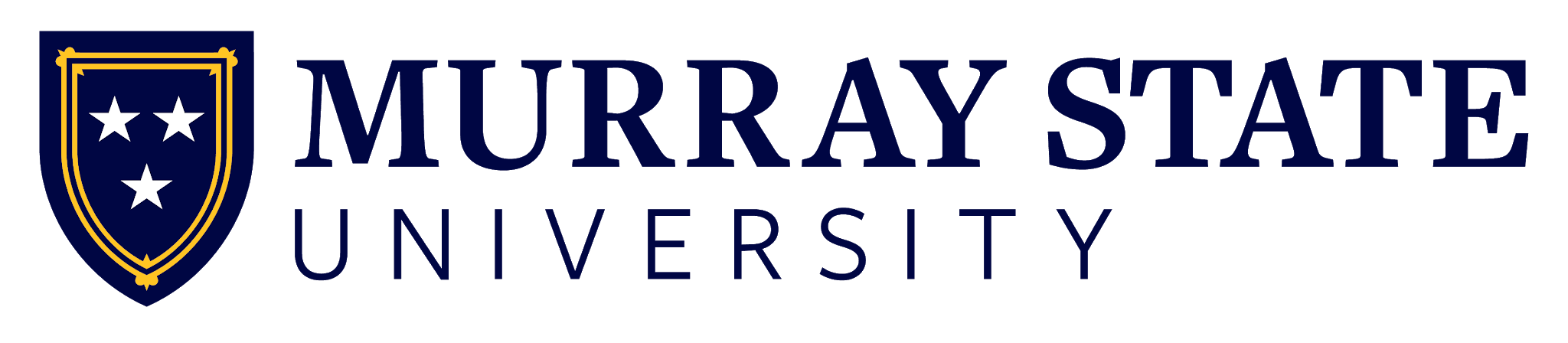 Applicant: Research and Creative Activities